ИНФОРМАЦИОННОЕ СООБЩЕНИЕо проведении независимой антикоррупционной экспертизыАдминистрация Суровикинского муниципального района Волгоградской области сообщает о проведении независимой антикоррупционной экспертизы проекта постановления администрации Суровикинского муниципального района Волгоградской области «Об определении уполномоченного органа Суровикинского муниципального района Волгоградской области по содействию развитию конкуренции на территории Суровикинского муниципального района Волгоградской области».Независимая антикоррупционная экспертиза может проводиться юридическими и физическими лицами, аккредитованными Министерством юстиции Российской Федерации в качестве независимых экспертов, уполномоченных на проведение экспертизы проектов нормативных правовых актов и иных документов на коррупциогенность.По результатам проведения независимой антикоррупционной экспертизы, в случае выявления коррупциогенных факторов оформляется заключение, в котором указываются выявленные в проекте постановления коррупциогенные факторы и предлагаются способы их устранения.Заключение независимой антикоррупционной экспертизы направляется в адрес разработчика проекта: отдел по экономике и инвестиционной политике администрации Суровикинского муниципального района  Волгоградской области по  почте (по адресу: 404415, Волгоградская область, г. Суровикино, ул. Ленина, 64), курьерским способом либо в виде электронного документа на адрес электронной почты natasur1@yandex.ru, тел. (8-84473) 2-22-43, ответственное лицо – Панчишкина Н.П., консультант отдела по экономике и инвестиционной политике. Дата начала приема заключений по результатам независимой антикоррупционной экспертизы – 20 января 2023 года, дата окончания приема заключений по результатам независимой антикоррупционной экспертизы – 29 января 2023 года.Независимая антикоррупционная экспертиза проводится за счет собственных средств юридических и физических лиц, проводящих независимую антикоррупционную экспертизу.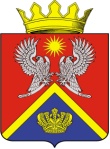 АДМИНИСТРАЦИЯ СУРОВИКИНСКОГОМУНИЦИПАЛЬНОГО РАЙОНАВОЛГОГРАДСКОЙ ОБЛАСТИПРОЕКТ ПОСТАНОВЛЕНИЯот                                                           №  Об определении уполномоченного органаСуровикинского муниципального районаВолгоградской области по содействиюразвитию конкуренции на территорииСуровикинского муниципального районаВолгоградской         В соответствии с соглашением между комитетом экономической политики и развития Волгоградской области и администрацией Суровикинского муниципального района Волгоградской области по внедрению натерритории Суровикинского муниципального района Волгоградской области в 2023-2025 годах стандарта развития конкуренции в субъектах Российской Федерации от 07.12.2022 № 29, в целях улучшения конкурентной среды на территории Суровикинского муниципального района Волгоградской области администрация Суровикинского муниципального района Волгоградской области постановляет:         1. Определить отдел по экономике и инвестиционной политике администрации Суровикинского муниципального района Волгоградской области уполномоченным органом Суровикинского муниципального района Волгоградской области по содействию развитию конкуренции на территории Суровикинского муниципального района Волгоградской области.       2. Отделу по экономике и инвестиционной политике администрацииСуровикинского муниципального района Волгоградской области организовать с участием структурных подразделений администрации Суровикинского муниципального района Волгоградской области, городского и сельских поселений Суровикинского муниципального района Волгоградской области внедрение на территории Суровикинского муниципального района Волгоградской области стандарта развития конкуренции, утвержденного распоряжением правительства Российской Федерации от 17.04.2019 г. № 768-р, в том числе реализацию составляющих стандарта, а также плана мероприятий («дорожной карты») по содействию развитию конкуренции в Волгоградской области на 2022-2025 годы, утвержденного постановлением Губернатора Волгоградской области от 24.12.2021 г. № 906.        3. Признать утратившим силу постановление администрации Суровикинского муниципального района Волгоградской области от 09.10.2015 № 893 «Об определении уполномоченного органа Суровикинского муниципального района Волгоградской области по содействию развитию конкуренции на территории Суровикинского муниципального района Волгоградской области».              4. Настоящее постановление вступает в силу после его подписания и подлежит  обнародованию путем размещения на информационном стенде в здании администрации Суровикинского муниципального района Волгоградской области, находящемся по адресу: Волгоградская область, г. Суровикино, ул. Ленина, 64.        5. Контроль за исполнением настоящего постановления возложить на  заместителя главы Суровикинского муниципального района Волгоградской области  по финансам и экономике Г.А.Чистову.Глава Суровикинскогомуниципального района                                                     Р.А. Слива